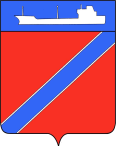 ПОСТАНОВЛЕНИЕАДМИНИСТРАЦИЯ ТУАПСИНСКОГО ГОРОДСКОГО ПОСЕЛЕНИЯТУАПСИНСКОГО РАЙОНА  от _13.04.2017г.__                                                                      № __533____г. ТуапсеО предоставлении гаражно-строительному кооперативу № 141 разрешения на отклонение от предельных параметров разрешенного строительства на земельном участке с кадастровым номером: 23:51:0101005:70, расположенном по адресу: Краснодарский край, г.Туапсе, ул. Черноморская, 6 	В соответствии с Градостроительным кодексом Российской Федерации, Федеральным законом от 6 октября 2003 года № 131-ФЗ «Об общих принципах организации местного самоуправления в Российской Федерации», Правилами землепользования и застройки Туапсинского городского поселения Туапсинского района, утвержденными решением Совета Туапсинского городского поселения от 24 сентября 2015 года № 43.2,                                          п о с т а н о в л я ю: 1. Предоставить гаражно-строительному кооперативу № 141 разрешение на отклонение от предельных параметров разрешенного строительства на земельном участке, площадью 647 кв.м., расположенном по адресу: Краснодарский край, г. Туапсе, ул. Черноморская, 6, с кадастровым номером: 23:51:0101005:70 с установлением следующих параметров: минимальный отступ строений от границ земельного участка – 0,1 м.; минимальный отступ строений от южных границ земельного участка – от 0,7 м. до 1,7 м.; от северных границ земельного участка от 1,0 м. до 2.0 м.;	2. Отделу имущественных и земельных отношений (Тумасова):	1) опубликовать настоящее постановление в газете «Черноморье сегодня»;	2) разместить настоящее постановление на официальном сайте администрации Туапсинского городского поселения Туапсинского района в информационно - телекоммуникационной сети «Интернет».	3. Контроль за выполнением настоящего постановления возложить на заместителя главы администрации Туапсинского городского поселения Туапсинского района Е.М. Балантаеву.	4. Постановление вступает в силу со дня его подписания.  Глава Туапсинского городского поселенияТуапсинского района                                                                            А.В. Чехов 